Expression of Interest in borrowing works from the Methodist Modern Art Collection     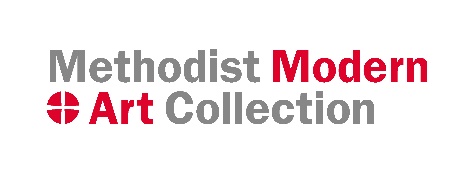 The Methodist Modern Art Collection is owned by the British Methodist Church.  The Methodist Council act as Managing Trustees but delegate the management of the Collection to the Methodist Modern Art Collection Management Committee who consider applications to borrow the Collection on a regular basis.  The Collection is available as a touring exhibition, in whole or in part, to churches, cathedrals, schools, universities and art galleries. We recommend you carry out preliminary research about the Collection and read Guidance for Borrowers on the Methodist Church website, with its appendix Exhibition Timeline. You can see these along with other resources at: https://www.methodist.org.uk/our-faith/life-and-faith/the-methodist-modern-art-collection/borrow-the-collection/Please then complete this Expression of Interest form which will be considered by the Management Committee at its next meeting. Some of your plans will not be finalised at this stage but please give as much detail as you can. You will be informed of the Committee’s decision within a week of its consideration.  You will need to request works formally when you have made your final selection. This is done via a second form (Loan Application) sent to you in due course.The loan fee for the entire Collection is £1,500. Part-loans attract part-fees, though not strictly pro-rata. It is suggested that half the Collection should normally be £1,000. Quarter Collection £500, and fewer than 10 works £250. You are invited to offer more if you would like to help the Management Committee to cover the costs of caring for the Collection.******************************************************Full name of the organising body making the request: ……………………………………………………………………………………………………………………………………………………Name of Local Exhibitor ie. lead contact: …………………………………………………………………………..Address …………………………………………………………………………………………………………………………………………………………………………………………………………………………………………………………………………………………….Phone ………………………………… email address …………………………..………………………………………………….    What are the dates you require the exhibition? ………………………………………………………………………..Where will the exhibition(s) be displayed? Please state if you intend to use more than one venue: Give brief details of the loan organisation(s): Please set out a brief exhibition proposal (maximum 100 words) giving the reasons you want to borrow works from the Collection. If any specific date is important to the timing of your loan, please say below, as well as the rationale behind the exhibition proposal, how the exhibition complements wider programming locally or regionally, and any partners you may be working with: Please give us an early indication of how you intend to fund your exhibition: Please let us know how you became aware of the Collection and that it was available to borrow: Signature ……………………………………………………………..  Date ……………………………………………………………Please return this form to: Liz Millard, MMAC Administrator, Methodist Church House, 25 Tavistock Place, London WC1H 9SF; or by email to artcollection@methodistchurch.org.uk  Thank you for completing this form. We will be in touch as soon as we have considered your Expression of Interest.EoIFormMMAC(July2023)